МИНИСТЕРСТВО СПОРТА РОССИЙСКОЙ ФЕДЕРАЦИИФЕДЕРАЛЬНОЕ ГОСУДАРСТВЕННОЕ БЮДЖЕТНОЕ ОБРАЗОВАТЕЛЬНОЕ УЧРЕЖДЕНИЕ ВЫСШЕГО ОБРАЗОВАНИЯУРАЛЬСКИЙ ГОСУДАРСТВЕННЫЙ УНИВЕРСИТЕТ ФИЗИЧЕСКОЙ КУЛЬТУРЫБАШКИРСКИЙ ИНСТИТУТ ФИЗИЧЕСКОЙ КУЛЬТУРЫ_________________________________________________________________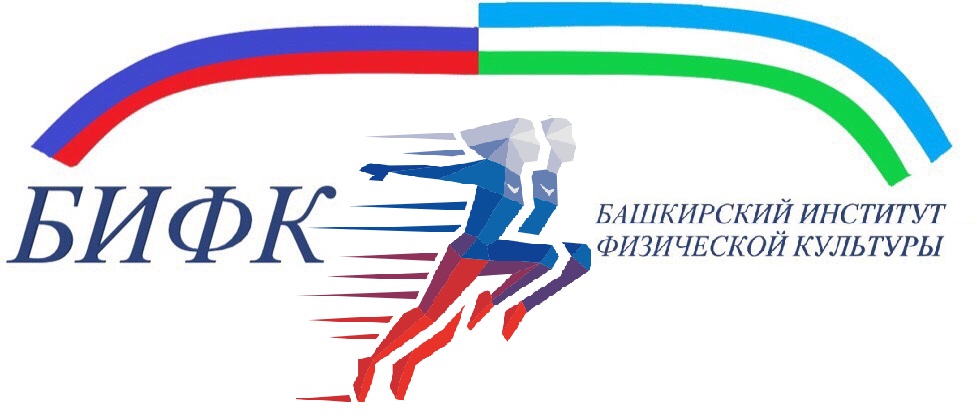 УВАЖАЕМЫЕ КОЛЛЕГИ!Приглашаем принять участие в работе ВСЕРОССИЙСКОЙ НАУЧНО-ПРАКТИЧЕСКОЙ КОНФЕРЕНЦИИ (С МЕЖДУНАРОДНЫМ УЧАСТИЕМ)«НАСТОЯЩЕЕ И БУДУЩЕЕ КОМПЬЮТЕРНОГО СПОРТА. АКТУАЛЬНЫЕ ВОПРОСЫ РАЗВИТИЯ КИБЕРСПОРТА В РОССИИ» (г. Уфа, 20 октября 2022 г.)ЦЕЛЬ ПРОВЕДЕНИЯ КОНФЕРЕНЦИИКонференция проводится с целью обмена опытом в исследовании актуальных психолого-педагогических, экономических и правовых проблем, социокультурных аспектов компьютерного спорта (киберспорта).УЧАСТНИКИ КОНФЕРЕНЦИИК участию приглашаются научно-педагогические работники, аспиранты, магистранты, студенты профессиональных учебных заведений, занимающиеся исследованием социально-гуманитарных, психолого-педагогических, экономических, правовых аспектов компьютерного спорта, а также профессионалы и любители в области киберспорта.НАПРАВЛЕНИЯ РАБОТЫ КОНФЕРЕНЦИИПсихолого-педагогические аспекты спортивной подготовки киберспортсменов.Вопросы правового регулирования и экономического развития сферы компьютерного спорта.Киберспорт как социокультурный феномен.Организаторы конференции допускают расширение проблемного поля научной дискуссии.порядок проведения конференцииФорма проведения: очная (в формате видео-конференции) и заочная (публикация в сборнике материалов конференции без выступления).Рабочий язык: русский.Участие в конференции бесплатное. Все участники получат сертификаты в электронном виде.Для участия в конференции и публикации в сборнике необходимо отправить на адрес организаторов plahutina@yandex.ru:– заявку по установленной форме (в названии файла должны быть фамилия и инициалы участника и слово «заявка», например, Иванов А.А._заявка.docx),– текст статьи для публикации (в названии файла должны быть фамилия и инициалы участника и слово «статья», например, Иванов А.А._статья.docx);– согласие автора (авторов) на публикацию и размещение статьи в сети Интернет (формат pdf или jpg; в названии файла должны быть фамилия и инициалы участника и слово «согласие», например, Иванов А.А._согласие.pdf).Форма заявки и согласия приводятся в приложении (см. приложение 1 и приложение 2).Контактный телефон: 8(347) 273-72-26, доп. 127 и 128.Координаторы проекта: Плахутина Екатерина Николаевна (plahutina@yandex.ru), Кулбахтина Айгуль Зинуровна (aikool81@mail.ru). ВАЖНЫЕ ДАТЫСрок подачи заявки, согласия и статьи до 10 октября 2022 г.Сроки проведения конференции: 20 октября 2022 г.Размещение сборника в базу РИНЦ, рассылка электронных сборников и электронных сертификатов участникам конференции в течение двух месяцев со дня проведения конференции.ТРЕБОВАНИЯ К ОФОРМЛЕНИЮ ТЕКСТА ПУБЛИКАЦИЙСборник научных публикаций конференции будет включен в систему РИНЦ. Все статьи будут публиковаться в авторской редакции. Количество авторов одной статьи – не более четырех человек. К публикации принимаются статьи авторов, оформивших согласие автора (авторов) на публикацию и размещение статьи в сети Интернет. Согласие с подписями должно быть отправлено вместе со статьей и заявкой (формат pdf, jpg).Оргкомитет оставляет за собой право не принимать к публикации работы, не соответствующие по содержанию тематике конференции и оформленные без соблюдения указанных требований. Объем статей не более 5 страниц через 1,0 интервал. Шрифт Times New Roman, размер 14, без переносов слов. Поля: все по 2 см, без колонтитулов, нумерацию страниц не выполнять.Электронная версия статьи должна быть сохранена в формате Мiсrоsоft Word, название файла дается по фамилии и инициалам первого автора.ПРАВИЛА ОФОРМЛЕНИЯ СТАТЬИПоследовательность элементов и требования к оформлениюОФОРМЛЕНИЕ СТАТЬИПримеры оформления затекстовых библиографических ссылок по ГОСТ Р 7.0.5-2008. Библиографическая ссылка. Общие требования и правила составления.Книга с одним автором:Росляков А. В. Система сигнализации : архитектура, протоколы, применение. Москва : ЭкоТрендз, 2010. 315 с.Книга с двумя авторами:Ручкин В. Н., Фулин В. А. Архитектура компьютерных сетей. Москва : Диалог-МИФИ, 2010. 238 с.Книга с тремя авторами:Тарасевич Л. С., Гребенников П. И., Леусский А. И. Макроэкономика : учебник. Москва : Высшее образование, 2011. 658 с.Книга с четырьмя и более авторами: История России в новейшее время : учебник / А. Б. Безбородов, Н. В. Елисеева, Т. Ю. Красовицкая, О. В. Павленко. Москва : Проспект, 2014. 440 с.ИлиИстория России в новейшее время : учебник / А. Б. Безбородов и др. Москва : Проспект, 2014. 440 с.Книга с указанием редактора или составителя:Страхование : учебник / под ред. Т. А. Федоровой. 3-е изд., перераб. и доп. Москва : Магистр, 2011. 106 с.Статья из журнала с одним автором:Волков А. А. Метод принудительного деления полосы частот речевого сигнала // Электросвязь. 2010. № 11. С. 48-49.Статья из журнала с тремя авторами:Росляков А., Абубакиров Т., Росляков А. Системы поддержки операционной деятельности провайдеров услуг VPN // Технологии и средства связи. 2011. № 2. С. 60-62.Статья из журнала с четырьмя и более авторами:Сверхширокополосные сигналы для беспроводной связи / Ю. В. Андреев, А. С. Дмитриев, Л. В. Кузьмин, Т. И. Мохсени // Радиотехника. 2011. № 8. С. 83-90.Статья из сборника статей конференции с четырьмя и более авторами:Оптимизация начального обучения технике лыжных ходов на основе формирования однородных учебных групп / П. Н. Севостьянов, В. А. Колупаев, А. В. Окишор, В. В. Винантов // Научно-методическое обеспечение физического воспитания, спортивной тренировки и оздоровительной физической культуры : сб. науч. тр. Челябинск, 2000. С.120–123. Официальные документы (законы, указы, постановления и т.д.):Об индивидуальной помощи в получении образования : федер. закон Федератив. Респ. Германия от 1 апр. 2001 г. // Образовательное законодательство зарубежных стран. 2003. Т. 3. С. 422-464.Сайт:Российская государственная библиотека. Москва : Рос. гос. б-ка, 1997 - … . URL : http//www.rsl.ru (дата обращения: 11.01.2022).Веб-страница (страница сайта):Дирина А. И. Право военнослужащих Российской Федерации на свободу ассоциаций // Военное право. 2007. URL: http://www.voennoepravo.ru/node/2149 (дата обращения: 19.09.2021).Приложение 1Форма заявки (заполняется на каждого соавтора)Приложение 2Согласие автора (авторов)на публикацию и размещение статьи в сети ИнтернетЯ (Мы), (ФИО полностью) _______________________________________________________________________________________________________________________________________________________________________________________________________________________________________________________________________________________________________________________________________________________________________________________________________________,прошу (просим) опубликовать статью (название полностью) «______________________________________________________________________________________________________________________________________________________________________________________________________________________________________________________________________________________________________________________________________________________________________________________________________________»в сборнике трудов конференции «НАСТОЯЩЕЕ И БУДУЩЕЕ КОМПЬЮТЕРНОГО СПОРТА. АКТУАЛЬНЫЕ ВОПРОСЫ РАЗВИТИЯ КИБЕРСПОРТА В РОССИИ».Даю (даём) своё согласие на размещение статьи в сети «Интернет», включение в электронные базы данных.Даю (даём) согласие на извлечение из нашей статьи и использование на безвозмездной основе метаданных (название, персональные данные автора (авторов), аннотация, ключевые слова, библиографическая информация и пр.) с целью их включения в базу данных РИНЦ (Российский индекс научного цитирования).Подтверждаю (подтверждаем) отсутствие плагиата и некорректного цитирования. Подтверждаю (подтверждаем), что уровень оригинальности статьи составляет не менее 60%. Подтверждаю (подтверждаем), что содержание статьи не нарушает законодательство Российской Федерации.Автор(ы) несёт (несут) ответственность за корректное написание имени (имён) и указание места своей работы. Ответственность за содержание и оформление публикации несут авторы. Автор(ы): Полное имя_________________________ Подпись____________                    Полное имя_________________________ Подпись____________                    Полное имя_________________________ Подпись____________ Дата _________________________Элемент статьиТребования к оформлениюКод УДКИндекс УДК помещают в начале статьи на отдельной строке слева. Код классификационной системы УДК (http://teacode.com/online/udc/) должен отражать тематику публикацииЗаглавие на русском языкеВсе слова заглавия приводят прописными буквами без сокращений. В конце заглавия статьи точку не ставят.Автор(ы) публикации на русском языке.Информация приводится на каждого автораИмя Отчество Фамилия (полностью)ученая степень, звание (полностью)адрес электронной почты (без слова “e-mail”)Организация (место работы/учебы автора) на русском языкеПолное название организации (учреждения), её подразделения, где работает или учится автор (полностью, но без обозначения организационно-правовой формы юридического лица: ФГБУН, ФГБОУ ВО, ПАО, АО и т. п.), городАннотация на русском языкеПеред аннотацией приводят слово «Аннотация».Объём аннотации не должен превышать 100 слов.Ключевые слова на русском языкеПеред ключевыми словами приводят словосочетание «Ключевые слова».4-8 ключевых слов / словосочетаний (отделяются друг от друга запятой).Ключевые слова (словосочетания) должны соответствовать теме статьи и отражать её предметную, терминологическую область.Не используют обобщённые и многозначные слова (например, методы и т.д.).Заглавие на английском языкеПеревод на английский языкАвтор(ы) публикации на английском языке.Информация приводится на каждого автораИмена приводят в транслитерированной форме на латинице, отчество сокращают до одной буквыОрганизация (место работы/учебы автора публикации) на английском языкеПеревод на английский языкАннотация на английском языкеПеред аннотацией приводят слово «Abstract». Перевод на английский языкКлючевые слова на английском языкеПеред ключевыми словами приводят слово «Keywords». Перевод на английский языкТекст статьиСписок цитируемых источниковСписок цитируемых источников оформляется в соответствии с требованиями ГОСТ Р 7.0.5-2008 «Библиографическая ссылка. Общие требования и правила составления». В список помещаются только работы, на которые есть ссылки в тексте. Ссылки в тексте на упомянутые в библиографическом списке работы оформляются в квадратных скобках [1].УДК (выравнивание по левому краю, без отступа в первой строке абзаца)НАЗВАНИЕ СТАТЬИ (выравнивание по центру, прописными буквами, шрифт Ж).Имя Отчество Фамилияученая степень, званиеадрес электронной почтыПолное название организации, город(выравнивание по правому краю, курсив)Аннотация. (выравнивание по ширине, курсив, без отступа в первой строке абзаца, объем 3-5 предложений)Ключевые слова: (выравнивание по ширине, курсив, без отступа в первой строке абзаца)TITLE OF THE ARTICLESergey A. GlazevDoctor of Science (Sociology), Professoradress@mail.ruBashkir State UniversityAbstract.Keywords:Текст статьи: (выравнивание по ширине, отступ в первой строке абзаца 1 см). Все сокращения могут быть использованы только после упоминания полного термина. Иллюстрации (таблицы, рисунки, диаграммы) помещаются в текст и не должны выходить за его границы. Все иллюстрации должны быть подписаны. Различные символы, подписи, шкалы на рисунках должны быть удобны для чтения и пропорциональны размеру рисунка. Ссылки на литературу в тексте приводятся цифрами, соответствующими номеру автора в списке цитируемых источников в квадратных скобках, например, [1, 5, 7].Список цитируемых источниковСписок цитируемых источников в конце статьи оформляется в алфавитном порядке в соответствии с требованиями к оформлению затекстовых библиографических ссылок по ГОСТ Р 7.0.5-2008. Библиографическая ссылка. Общие требования и правила составления (выравнивание по ширине без отступов).Фамилия, имя, отчество автора (полностью)Ученая степень, звание, должностьВыбранное направление работы интернет-конференцииНазвание работыМесто работы/учебы (полностью)Страна, городТелефонE-mailФорма участия (очная/заочная) в конференции (указать тему доклада и наличие презентации)